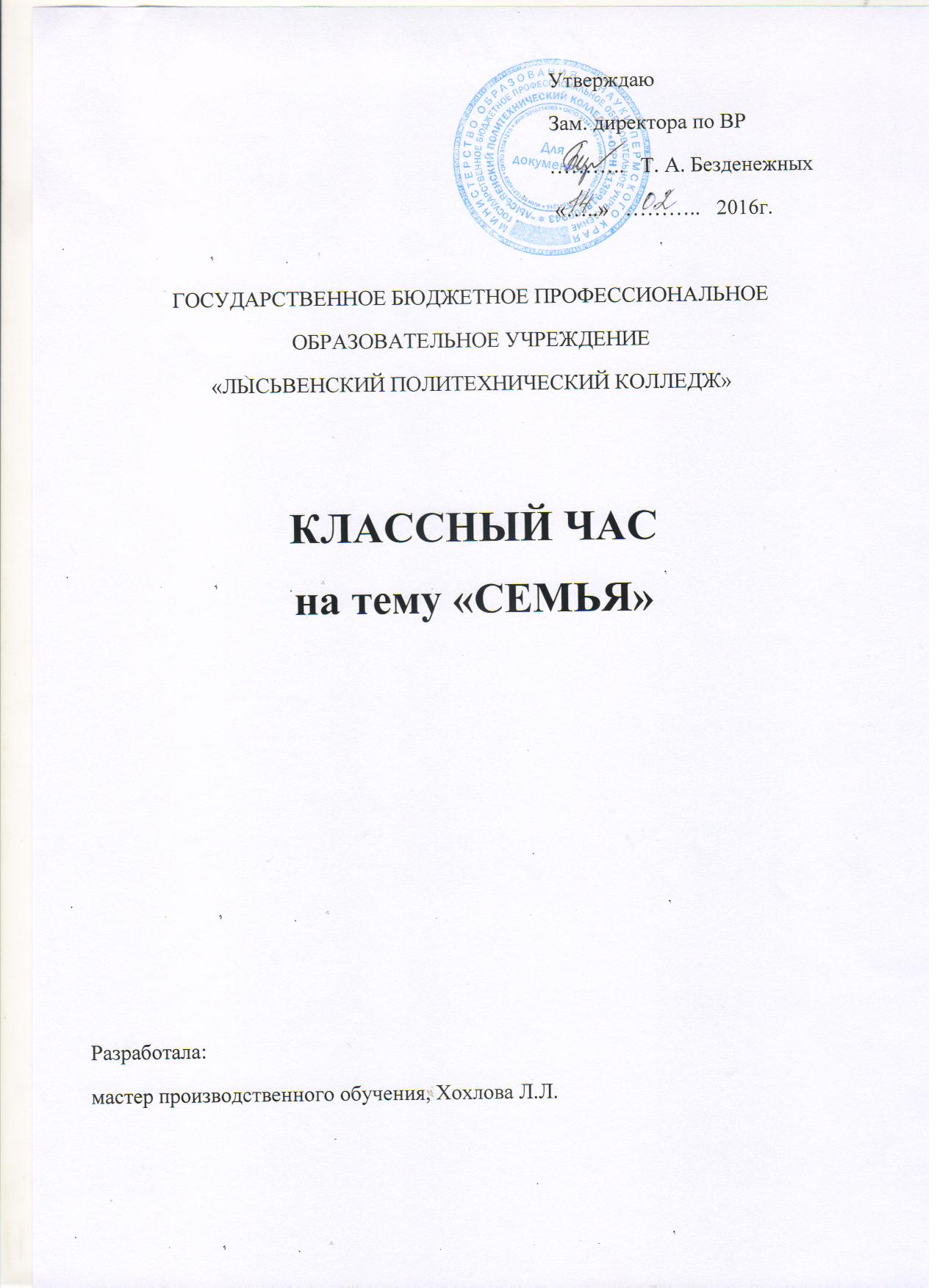 Цель: расширить представление учащихся о понятии семьи,  сформировать положительное отношение учащихся к браку и семье.Задачи:способствовать развитию интереса учащихся по вопросу: «Что такое семья?», определению ими своего отношения к семье, как общественной и общечеловеческой ценности;акцентировать внимание учащихся на вопросе становления и поддержки института семьи в Российском обществе;развивать положительные эмоции и чувства, связанные с данной темой.Основные понятия: семья, брак, семейный кодекс.Материалы: раздаточные материалы (выдержки из семейного Кодекса, Всеобщей Декларации прав человека), технические средства обучения.Ход занятия:ВВОДНАЯ ЧАСТЬ.Здравствуйте ребята! Я рада Вас сегодня приветствовать на нашем  классном часе. Хотелось, чтобы он вам запомнился и чтобы вы не остались равнодушными к той теме, которую я для вас выбрала. Наиболее актуальной я посчитала тему «Семья». Семья – это, наверное, главное в нашей жизни.Как выдумаете, почему?Да, так уж устроено у людей,Хотите вы этого, не хотите ли,Но только родители любят детейЧуть больше, чем дети родителей.И все же — не стоит детей корить,Ведь им не всегда щебетать на ветках.Когда-то и им малышей растить,Всё перечувствовать и пережить,И побывать в «стариках» и «предках».ОСНОВНАЯ ЧАСТЬ.Семья – неотъемлемая ячейка общества, и невозможно уменьшить ее значение, поэтому на ее функционирование влияют все социально- экономические и культурные процессы. Ни одна нация, ни одно сколько-нибудь цивилизованное общество  не обходились без семьи. Обозримое будущее общества также не мыслится без семьи. Для каждого человека семья – начало начал.А что такое семья?Семья – это малая социальная группа, члены которой связаны браком, родством, общностью быта, общим бюджетом и взаимной моральной ответственностью, которая обеспечивает воспитание детей и призвана удовлетворять другие общественно- значимые потребности.Оказывается, история идет от слова «семя». Это имеет отношение к продолжению рода, то есть рождению и воспитанию детей, которое традиционно считается основным предназначением создания семьи. Маленькое семя, посаженное с любовью, дает свои всходы. И для того, чтобы семя взошло, нужно жить в любви и согласии и если так будет, то появятся замечательные и нежные плоды – это дети.С одной стороны семья – это несколько человек, живущих вместе под одной крышей,  самое главное, самое нужное в жизни. В семье мы учимся любить, черпаем силы, сюда несем свои удачи и надежды, свою усталость и веришь, что в семье тебя всегда поймут и поддержат. Мне кажется, если в семье есть взаимопонимание, доверие и тепло – это настоящее счастье. А если рассматривать понятие семьи  шире, то  ваш класс, вся наша Республика, вся наша страна  – это большая единая семья.А какие ассоциации у вас вызывает слово «семья»?Ребята в группах составляют список ассоциаций ( любовь, верность, дети, муж и жена, мама и папа, братья и сестры, защита, добро, традиции, радость, поддержка, взаимопонимание, общие интересы, дом, счастье).Да, рано или поздно, люди создают свою собственную семью.А какие условия необходимы для создания семьи?Ребята обсуждают в группах.Можно выделить три группы условий:Психологические условия: совместимость характеров, совпадение желаний, наличие общих интересов, понимание и приятие привычек другого человека.Материальные условия: наличие жилья, наличие постоянного источника доходов.Нравственные условия: общие жизненные и нравственные позиции, общие планы и решения.Спасибо за ваши мнения. Давайте посмотрим, что у нас получилось.психологические  любовь  верность  общие интересы условия дети Семья традиции  материальные условия  нравственные условия        Таким образом,  получается, что счастливая и крепкая семья – это та, в которой царят любовь и понимание, верность и так далее. И это при соблюдении нравственных, материальных и психологических условий.Ребята, все семьи делятся на типы. Какие типы семей вы знаете?С демографической точки зрения выделяется несколько типов семей и ееорганизации.В зависимости от форм брака:- моногамная семья – состоящая из двух партнеров;- полигамная семья – один из супругов имеет несколько брачных партнеров.В зависимости от числа поколений в семье:- сложные – в них совместно проживает несколько поколений родственников;- простые – однопоколенные семьи, прежде всего, супружеские пары с не состоящими в браке детьми.Также выделяются:- полная семья – семья с обоими супругами;- неполная семья – если отсутствует один из супругов;- эгалитарная семья – семья, основанная на равенстве супругов;- авторитарная семья – базируется на экономическом господстве одного из партнеров.Существует нормативный правовой акт, регулирующий семейные отношения. Как он называется?Это Семейный Кодекс Российской Федерации. Он состоит из восьми разделов:Общие положения.Заключение и прекращение брака.Права и обязанности супругов.Права и обязанности родителей и детей.Алиментные обязательства членов семьи.Формы воспитания детей, оставшихся без попечения родителей.Применение семейного законодательства к семейным отношениям с участием иностранных граждан и лиц без гражданства.Заключительные положения.ЗАКЛЮЧИТЕЛЬНАЯ ЧАСТЬ.А сейчас я предлагаю вам еще раз поразмышлять в группах.Как вы понимаете данные афоризмы, имеющие отношение к понятию семьи:Брак – сообщество, состоящее из господина, госпожи и двух рабов, общей численностью в два человека (АмброузБирс).Хороший брак покоится на таланте к дружбе (Фридрих Ницше).Жениться совсем не трудно, трудно быть женатым (Мигель де Унамуно).Многие женщины, почему-то думают, что родить ребенка и стать матерью – одно и то же. С тем же успехом можно было бы сказать, что одно и то же – иметь рояль и быть пианистом. (Сидни Харрис).Спасибо за ваши мнения.Семья – это святое слово,и обижать его нельзя!В нем наши корни, наша сила,Наши заветные слова!Ребята, а как можно было бы изобразить слово семья в цвете? Желтый, оранжевый, розовый, лиловый, голубой – это что-то доброе, позитивное, теплое. Красный – немного агрессивный цвет. Черный – это что-то мрачное, неблагополучное.А попробуйте сейчас цветными восковыми карандашами нарисовать свою будущую семью. Я бы хотела, что бы вы сохранили этот рисунок в память о нашем классном часе. И пусть ваши мечты сбудутся!Мне было очень приятно с вами работать. Понравилось ли вам рассуждать на тему семьи? Что нового вы сегодня узнали? Я желаю вам и вашим семьям всего самого доброго и светлого.